Об утверждении плана работыИрбитского районного комитета Профсоюзана I  квартал  2020 годаВ соответствии с п. 8.4 Положения об Ирбитской районной организации Профсоюза, президиум районной организации Профсоюза ПОСТАНОВЛЯЕТ:1. Утвердить план работы  Ирбитского районного комитета Профсоюза на  I квартал 2020 года (Приложение).2. Контроль выполнения постановления возложить на председателя  районной организации Профсоюза  В.Г. Перминову.Председатель  районнойорганизации Профсоюза						В.Г. Перминова Приложение  к  постановлению президиума  Ирбитской  районнойорганизации Профсоюза от  19.12.2019  № 1-2ПЛАН РАБОТЫ Ирбитского районного комитета Профсоюза работников   образования и науки РФ на I квартал 2020 года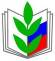 ПРОФСОЮЗ РАБОТНИКОВ НАРОДНОГО ОБРАЗОВАНИЯ И НАУКИ РОССИЙСКОЙ ФЕДЕРАЦИИ(ОБЩЕРОССИЙСКИЙ ПРОФСОЮЗ ОБРАЗОВАНИЯ) ИРБИТСКАЯ РАЙОННАЯ ОРГАНИЗАЦИЯ ПРОФСОЮЗАПРЕЗИДИУМ ПОСТАНОВЛЕНИЕПРОФСОЮЗ РАБОТНИКОВ НАРОДНОГО ОБРАЗОВАНИЯ И НАУКИ РОССИЙСКОЙ ФЕДЕРАЦИИ(ОБЩЕРОССИЙСКИЙ ПРОФСОЮЗ ОБРАЗОВАНИЯ) ИРБИТСКАЯ РАЙОННАЯ ОРГАНИЗАЦИЯ ПРОФСОЮЗАПРЕЗИДИУМ ПОСТАНОВЛЕНИЕПРОФСОЮЗ РАБОТНИКОВ НАРОДНОГО ОБРАЗОВАНИЯ И НАУКИ РОССИЙСКОЙ ФЕДЕРАЦИИ(ОБЩЕРОССИЙСКИЙ ПРОФСОЮЗ ОБРАЗОВАНИЯ) ИРБИТСКАЯ РАЙОННАЯ ОРГАНИЗАЦИЯ ПРОФСОЮЗАПРЕЗИДИУМ ПОСТАНОВЛЕНИЕПРОФСОЮЗ РАБОТНИКОВ НАРОДНОГО ОБРАЗОВАНИЯ И НАУКИ РОССИЙСКОЙ ФЕДЕРАЦИИ(ОБЩЕРОССИЙСКИЙ ПРОФСОЮЗ ОБРАЗОВАНИЯ) ИРБИТСКАЯ РАЙОННАЯ ОРГАНИЗАЦИЯ ПРОФСОЮЗАПРЕЗИДИУМ ПОСТАНОВЛЕНИЕПРОФСОЮЗ РАБОТНИКОВ НАРОДНОГО ОБРАЗОВАНИЯ И НАУКИ РОССИЙСКОЙ ФЕДЕРАЦИИ(ОБЩЕРОССИЙСКИЙ ПРОФСОЮЗ ОБРАЗОВАНИЯ) ИРБИТСКАЯ РАЙОННАЯ ОРГАНИЗАЦИЯ ПРОФСОЮЗАПРЕЗИДИУМ ПОСТАНОВЛЕНИЕ19  декабря  2019 г.
г.  Ирбит
г.  Ирбит
г.  Ирбит
                               № 1-2Наименование мероприятияСрок проведенияОтветственныйза организациюОбщие мероприятияПровести:Анализ финансовой деятельности районной организации профсоюза за 2019 год.январь Перминова В.Г. Коновалова Е.А. I Пленум райкома Профсоюза. февраль  Перминова  В.ГМониторинг установления выплат за сверхурочную работу, работу в ночное время, выходные и нерабочие праздничные сверх МРОТ	февральВандышева О.В. внештатный правовой инспектор  трудапредседатели   первичных  ПО Заседание Совета молодых педагогов. февральСедых А.А., председатель СМПСовместно с Управлением образования    XII Областной фестиваль творчества работников образования «Грани таланта»  	 март Перминова В.Г.,члены президиума,председатели первичных организаций ПрофсоюзаСовместно с Управлением образования конкурс совместных комиссий по охране трудамарт Перминова В.Г.,Глубоковских Е.И.Принять участие:В третьей  «Зимней школе молодого педагога»  (ФОК «Гагаринский», г. Первоуральск)	21-22 январяЧлены  СМПВ областном собрании профсоюзного актива местных и первичных профсоюзных организаций, посвященном Дню профсоюзного активиста Свердловской области  	30 январяПерминова В.Г.председатели   первичных  ПОВ  расширенном заседании трехсторонней комиссии Ирбитского МО, посвященном  Дню профсоюзного активиста  февраль  Перминова  В.Г.,председатели   ППО В семинаре внештатных технических инспекторов труда городских и  районных организаций Профсоюза   февральГлубоковских Е.И.внештатный правовой инспектор  трудаВ областном конкурсе на звание «Лучший внештатный технический инспектор труда»	февральГлубоковских Е.И.внештатный правовой инспектор  трудаВо II пленарном заседание областного комитета Профсоюза и семинаре председателей городских, районных организаций Профсоюза17 - 19 мартаПерминова В.Г. В окружном семинаре для председателей первичных профсоюзных организаций и руководителей образовательных организаций Восточного округа2 неделя марта   Перминова В.Г.председатели   первичных  ПОруководители ОУ В проверке соблюдения трудового законодательства и законодательства по охране труда в образовательных организациях    Ирбитского  МО	в течение квартала  Перминова В.Г.,Глубоковских Е.И.Вандышева О.В.В заседании  аттестационной комиссии Управления образованияв течение кварталаПерминова В.Г.В заседании муниципальной наградной комиссии Управления образованияв течение кварталаПерминова В.Г.В заседании  Управляющего Совета  Управления образования Ирбитского  МОв течение кварталаПерминова В.Г.В заседании   трехсторонней комиссии по регулированию социально-трудовых отношений на территории Ирбитского МОв течение кварталаПерминова В.Г. В заседании  муниципальной  межведомственной оздоровительной комиссии Ирбитского МОв течение кварталаПерминова В.Г.Рассмотреть на заседании президиума вопросы:Об утверждении  Регламента работы  районного комитета и  президиума   Ирбитской районной организации Профсоюза работников народного образования и науки Российской Федерации февральПерминова В.Г.Об утверждении  положения о  фестивале творчества работников образования «Грани таланта»  	 февраль Перминова В.Г. О проведении региональной тематической проверки соблюдения трудового законодательства в 2020 годумарт  Вандышева О.В. внештатный правовой инспектор  трудаОб утверждении плана работы на  2 квартал 2020 г. мартПерминова В.Г.Работа с профсоюзными кадрами и активомПровести: Плановые проверки соблюдения требований трудового законодательства и законодательства по охране труда в образовательных организациях  Ирбитского МО  в течение квартала Перминова В.Г. Вандышева О.В.Глубоковских Е.И. Принять участие:В рамках информационного обеспечения деятельности организации: Обеспечить  информационное наполнение  страниц профсоюзной организации на сайте Управления образования  и  профсоюзных страниц на сайтах образовательных организацийв течение квартала Перминова В.Г.Буланова С.Ю.Рождественская  Д.Г. Обеспечить   рассылку информационных материалов обкома Профсоюза для  председателей первичных профсоюзных организаций  в течение квартала Перминова В.Г.